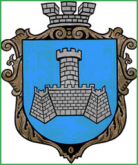 УКРАЇНАХМІЛЬНИЦЬКА МІСЬКА РАДАВІННИЦЬКОЇ ОБЛАСТІ                       виконавчий комітетРІШЕННЯ         Від  ___________2017 р.                                                       №_________Про встановлення режимуроботи об'єкту підприємництва у сфері обслуговуванняФОП Бардахівський В.Є.	Розглянувши заяву  фізичної особи-підприємця Бардахівського В.Є. від 31.01.2017р. щодо встановлення режиму роботи кафе, керуючись ст.30 Закону України «Про місцеве самоврядування в Україні», наказом Міністерства економіки та з питань європейської інтеграції України від 24.07.2002р. № 219 «Про затвердження Правил роботи закладів (підприємств) ресторанного господарства»,  виконавчий комітет міської ради В И Р І Ш И В :Встановити, за погодженням з власником (ФОП Бардахівським В.Є., Хмільницький р-н, с. Голодьки, вул. Подільська, буд. 20 ), режим роботи для кафе, яке знаходиться по пр. Свободи, 7 /додається/.ФОП Бардахівський В.Є. дотримуватись встановленого режиму роботи, Правил роботи закладів (підприємств) ресторанного господарства, затверджених наказом  Міністерства економіки та з питань європейської інтеграції України від 24.07.2002р. № 219.Контроль за виконанням цього рішення покласти на заступника міського голови з питань діяльності виконавчих органів, згідно розподілу обов’язків.                         Міський голова                                                                  С.Б. Редчик                                                                                                                                  Додаток                                                                                                                                   до рішення виконкому                                                                                                                   міської ради № __ від _______2017 р.Режим  роботиоб’єкта підприємництва у сфері обслуговування, розташованого на території м. ХмільникаКафе	            	       пр. Свободи 7       	ФОП Бардахівський В.Є.                                                                             	                             	09.00-22.00Без перервита вихідних   Керуючий справами виконкому    міської ради                                                                                     І.М. ПавлюкНазва підприємстваАдреса розташуванняПрізвище, ім’я тапо-батькові керівникаРежимроботи